​​​​​​​  កិច្ចតែងការបង្រៀនមុខវិជា្ជ	៖ គីមីវិទ្យាថ្នាក់ទី	៖ ៩ជំពូកទី៣	៖  អុកស៊ីត អាស៊ីត បាស និងអំបិលមេរៀនទី៣	៖  បាសប្រធានបទ ៖ និយមន័យ និងលក្ខណៈរបស់បាសរយៈពេល	៖ ១ម៉ោង(៥០នាទី)ម៉ោងទី      ៖  ១I- វត្ថុបំណងចំណេះដឹង៖​  ពណ៌នាពីនិយមន័យ និងលក្ខណៈរូបរបស់បាសតាមរយៈការសង្កេត ពិសោធន៍ និងសំណួរ                    បំផុសរបស់គ្រូបានត្រឹមត្រូវ។បំណិន៖        កំណត់អត្តសញ្ញាណកម្មបាសមួយចំនួន ក្នុងជីវភាពប្រចាំថ្ងៃតាមរយៈការពិសោធន៍ ដោយប្រើ                     ប្រាស់ក្រដាស pH និងទឹកស្ពៃក្តោបពណ៌ស្វាយ ឬសូលុយស្យុងសូដ្យូមអ៊ីដ្រុកស៊ីត។ឥរិយាបថ៖    សិស្សចេះប្រើប្រាស់បាស ក្នុងជីវភាពរស់នៅប្រចាំថ្ងៃបានត្រឹមត្រូវ។II- សម្ភារៈបង្រៀន និងរៀន 	ឯកសារយោង៖ 	+ សៀវភៅពុម្ពសិស្សថ្នាក់ទី៩ មុខវិជ្ជាគីមីវិទ្យា របស់ក្រសួងអប់រំ យុវជន និងកីឡា ទំព័រទី១៤៤ ។​           + សៀវភៅពុម្ពគ្រូថ្នាក់ទី៩ មុខវិជ្ជាគីមីវិទ្យា របស់ក្រសួងអប់រំ យុវជន និងកីឡា។​           + ឯកសារយោងរបស់ STEPSAM3 ទំព័រទី ១១៥។           + សៀវភៅ VVSO ទំព័រទី ២៩១ ។	សម្ភារៈបង្រៀន និងរៀន		+ ក្រដាស pH ស្ពៃក្តោបពណ៌ស្វាយ សូដ្យូមអ៊ីដ្រុកស៊ីត (គ្រាប់ ឬម្ស៉ៅ) និងកែវ។III- សកម្មភាពបង្រៀន និងរៀនសន្លឹកកិច្ចការ១. កំណត់បញ្ហា................................................................................................................................................................................................................................................................................................................................................................................................................................................................................................................................................២. សំណួគន្លឹះ................................................................................................................................................................................................................................................................................................................................................................៣. សកម្មភាពសិស្សក. តេស្តសម្មតិកម្ម (ពិសោធន៍)................................................................................................................................................................................................................................................................................................................................................................................................................................................................................................................................................................................................................................................................................................................................ខ. ប្លង់ពិសោធន៍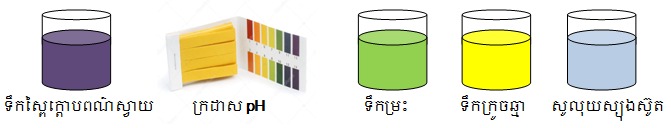 ៤.តារាងលទ្ធផល៥. សន្និដ្ឋាន ................................................................................................................................................................................................................................................................................................................................................................................................................................................................................................................................................ ................................................................................................................................................................................	 សកម្មភាពគ្រូខ្លឹមសារមេរៀនសកម្មភាពសិស្សត្រួតពិនិត្យ- អនាម័យ-សណ្ដាប់ធ្នាប់-អវត្តមាន ។ជំហានទី១ (២ ឬ៣នាទី)រដ្ឋបាលថ្នាក់ប្រធាន ឬអនុប្រធានថ្នាក់ ជួយសម្រប សម្រួលឡើងរាយការណ៍ ពី​អវត្តមាន សិស្ស។- ដូចម្តេច ដែលហៅថា អាស៊ីត?- ក្នុងបណ្តារូបមន្ត Na2O, CO2, CaO, SO2, P2O5, K2O ។ តើរូបមន្ត ណាខ្លះជាអុកស៊ីតបាស?- បើសិនជាយើងយកអុកស៊ីតបាស ខាងលើ ទៅដាក់ក្នុងទឹក តើយើង ទទួលបានអ្វី?- ថ្ងៃនេះយើងនឹងសិក្សាមេរៀនអំពី បាស។ជំហានទី២ (១០នាទី)រំឭកមេរៀនចាស់- និយមន័យអាស៊ីត- ញែកសម្គាល់ប្រភេទអុកស៊ីតបាស។- ប្រតិកម្មរវាងអុកស៊ីតបាស និងទឹក។- អាស៊ីត គឺជាសារធាតុគីមី ដែលក្នុងរូប មន្តរបស់វាមានធាតុអ៊ីដ្រូសែន ហើយ មានអំពើជាមួយបាស អោយផលជាអំ បិល និងទឹក។- ក្នុងបណ្តារូបមន្ត Na2O, CO2, CaO, SO2, P2O5, K2O ។ រូបមន្តជាអុកស៊ីត បាសមាន  CaO,  Na2O, និង  K2O ។- បើសិនជាយើង យកអុកស៊ីតបាសខាង លើ ទៅដាក់ក្នុងទឹក យើងទទួលបាន បាស។- សិស្សស្តាប់ ។- គ្រូសរសេរចំណងជើងមេរៀន ដាក់នៅលើក្តាខៀន ។- អោយសិស្សម្នាក់ឡើងអានមេ រៀន។- គ្រូបែងចែកសិស្សជាបួនក្រុម ។- គ្រូលើកឧទាហរណ៍ ឬយកបន្លែ មួយចំនួនដូចជា ផ្លែម្រះ។- គ្រូសួរសំណួរបំផុស៖១. តើម្រះមានរសជាតិដូចម្តេច?២. តើសារធាតុ ដែលមានរសជាតិ ល្វីង ចាត់ទុកជាសារធាតុអ្វី?- យើងមានសូលុយស្យុងពីរផ្នែក ដោយទីមួយជាសូលុយស្យុងបាស និងទីពីរ ជាសូលុយស្យុងអាស៊ីត។ យើងចាក់សូលុយស្យុង ទាំងពីរប្រ ភេទនេះលាយចូលគ្នា។ តើយើង ទទួលបានអ្វីខ្លះ?- តើអំពើខាងលើអាចបញ្ជាក់បានពី លក្ខណៈបាសបានឬទេ? ហេតុអ្វី?- ចូរប្អូនសាកល្បង អោយនិយម ន័យបាស ដោយផ្អែកលើលទ្ធល ខាងលើនេះ។- សរសេររូបមន្តបាសមួយចំនួនដូច ជា NaOH, KOH​….។ តើរូបមន្តទាំង នេះមានរ៉ាឌីកាល់អ្វីជារួមដូចគ្នា?- បង្ហាញសូលុយស្យុងនៃសារធាតុ មួយចំនួនដូចជា សូលុយស្យុងសូ ដ្យូមអ៊ីដ្រុកស៊ីត ទឹកស្ពៃក្តោបពណ៍ ស្វាយ ទឹកផ្លែម្រះ និងទឹកក្រូច ឆ្មា។- សំណួរបំផុស៖ តើយើងធ្វើដូច ម្តេច ទើបដឹងថា សូលុយស្យុងណា ខ្លះជាបាស?- គ្រូណែនាំពីការធ្វើអត្តសញ្ញាណ កម្មដល់សិស្ស និងអោយសិស្សធ្វើ ពិសោធន៍តាមក្រុម។- គ្រូពន្យល់បំផុសបន្ថែម ដើម្បី អោយសិស្ស កត់សម្គាល់ឃើញថា បាសមានលក្ខណៈអាចប្តូរពណ៌ក្រ ដាស pH ជាពណ៌ខៀវ។- គ្រូសន្និដ្ឋានបូកសរុប។ជំហានទី៣៖ មេរៀនថ្មី (៣០នាទី)ជំពូកទី៣ ៖ អុកស៊ីត អាស៊ីត បាស និង                  អំបិលមេរៀនទី៣៖ បាស១. និយមន័យ២. លក្ខណៈរបស់បាសក. សំណួរគន្លឹះ- បន្តក់សូលុយស្យុង អាស៊ីតក្លរីទ្រិច (HCl) និងសូលុយស្យុងសូដ្យូមអ៊ីដ្រុក ស៊ីត (NaOH) ដាក់កូនស្លាបព្រា។ ធ្វើ តេស្តដោយប្រើអណ្តាតភ្លើងទៀន គេ ទទួលបានក្រាមពណ៌ស ជាអំបិល។- អាស៊ីត   +   បាស       អំបិល  +  ទឹក- និយមន័យៈ បាសគឺជាសមាសធាតុ ដែលម៉ូលេគុលវាបង្កដោយ អាតូមលោ ហៈចូលផ្សំជាមួយ បង្គុំអ៊ីដ្រុកស៊ីត (OH)  មួយឬច្រើន ហើយមានអំពើជាមួយអា ស៊ីតអោយផលជាអំបិល។- បាសមានរ៉ាឌីកាល់ អ៊ីដ្រុកស៊ីត (-OH) ដូចគ្នា។- អត្តសញ្ញាណកម្មសូលុយស្យុងក្នុងជីវ ភាពប្រចាំថ្ងៃ ដោយប្រើក្រដាស pH ។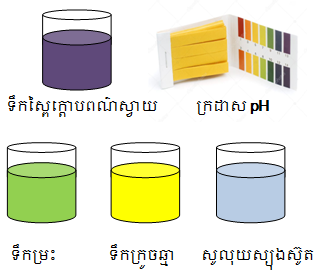 + តារាងលទ្ធផលខ. សនិដ្ឋាន- បាសមានលក្ខណៈរួមដូចជាៈ+ មានរសជាតិល្វីង+ រអិលដូចសាប៊ូ+ អាចប្តូរពណ៌ក្រដាស pH ក្រហមទៅ ជាពណ៌លឿង។-សិស្សកត់ចំណងជើងមេរៀន ចូលទៅ ក្នុងសៀវភៅ។- សិស្សម្នាក់ស្ម័គ្រចិត្តឡើងអានមេ រៀន។- សិស្សចូលទៅតាមក្រុមពិភាក្សា ។- សិស្សសង្កេត រួចសរសេរចម្លើយដាក់ នៅលើក្តាឆ្នួន។ - សិស្សឆ្លើយសំណួរបំផុស៖១. ម្រះមានរសជាតិល្វីង ។២. សារធាតុ ដែលមានរសជាតិល្វីងចាត់ ទុកជាសារធាតុបាស។- យើងទទួលបានអំបិល និងទឹក។- ធ្វើពិសោធន៍ និងសង្កេតឃើញថា អាច បញ្ជាក់ពីលក្ខណៈបាសបាន ដោយ បាសមានប្រតិកម្មជាមួយអាស៊ីត អោយ ផលជាអំបិល និងទឹក។- និយមន័យៈ បាសគឺជាសមាសធាតុ ដែលម៉ូលេគុលវាបង្កដោយ អាតូមលោ ហៈចូលផ្សំជាមួយ បង្គុំអ៊ីដ្រុកស៊ីត (OH)  មួយឬច្រើន ហើយមានអំពើជាមួយអា ស៊ីតអោយផលជាអំបិល។- បាសមានរ៉ាឌីកាល់ អ៊ីដ្រុកស៊ីត (-OH) ដូចគ្នា។- សិស្សគិត និងសាកល្បងឆ្លើយ។- ធ្វើសកម្មភាពពិសោធន៍ និងកត់ត្រា យ៉ាងយកចិត្តទុកដាក់។- បន្តក់សូលុយស្យុងទឹកស្ពៃក្តោបពណ៌ ស្វាយ បួនដំណក់ចូលទៅក្នុងកែវជ័រថ្លា នីមួយៗ រួចកត់ត្រាពណ៌ចូលទៅក្នុង តារាង។+ យកក្រដាស pH ជ្រលក់ចូលក្នុងកែវ ជ័រថ្លា រួចផ្ទៀងផ្ទាត់ពណ៌ និងកត់ត្រាចូល ក្នុងតារាង ។- សិស្សស្តាប់ និងកត់ត្រា ។- សិស្សសន្និដ្ឋាន- បាសមានលក្ខណៈរួមដូចជាៈ+ មានរសជាតិល្វីង+ រអិលដូចសាប៊ូ+ អាចប្តូរពណ៌ក្រដាស pH ក្រហមទៅ ជាពណ៌លឿង។- តើសូលុយស្យុងណាខ្លះជាបាស?- តើទឹកស្ពៃក្តោបពណ៌ស្វាយ អាច ប្រែពណ៌ក្រដាស pH ទៅជាអ្វី?ជំហានទី៤៖ ពង្រឹងចំណេះដឹង (៥នាទី)- សូលុយស្យុងបាសមាន ទឹកម្រះ ទឹក ស្ពៃក្តោបពណ៌ស្វាយ សូលុយស្យុង ស៊ូត។- ការប្រែពណ៌នៃក្រដាស pH បង្ហាញពី សូលុយស្យុងបាស។- សូលុយស្យុងបាសមាន ទឹកម្រះ ទឹក ស្ពៃក្តោបពណ៌ស្វាយ សូលុយស្យុង ស៊ូត។- ក្រដាស pH ប្រែទៅជាពណ៌ខៀវ ឬបៃ តងចាស់។- គ្រូដាក់សំណួរអោយសិស្សធ្វើនៅ ផ្ទះ។- តើបណ្តាបាសខាងក្រោម MgO, CuO, NaOH, NH3, PbO ណាខ្លះ រលាយក្នុងទឹក និងមិនរលាយក្នុង ទឹក?ជំហានទី៥  (៣នាទី)កិច្ចការផ្ទះ និងបណ្តាំផ្ញើរ- ញែកសម្គាល់បាសរលាយ និងបាស មិនរលាយ។-សិស្សកត់ត្រាលំហាត់យកទៅធ្វើនៅ ផ្ទះ។ប្រភេទសូលុយស្យុងលទ្ធផលសូលុយស្យុងស៊ូតទឹកក្រូចឆ្មាទឹកស្ពៃក្តោបពណ៌ស្វាយទឹកម្រះ